				OPP (Ontwikkelingsperspectiefplan) van [naam leerling]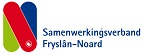 Deel A: algemeenDeel A: algemeenNaam leerling:Florian BosgraafGeboortedatum:19 november 2006Namen ouders/verzorgers/(gezins-)voogd:Moeder:  Karin .E. BosgraafVader: Martien J. M. Wintermans.Ouderlijk gezag berust bij:School / locatie:Piter Jelles !mpulseNiveau en leerjaar:Leerjaar 1 Niveau van instroom: havoSchoolloopbaan (PO en VO):Naam en functie contactpersoon binnen de school: (incl. contactgegevens)Cora Smit-Vink Coach leerjaar 1Mailadres: cvink@pj.nl  Verwachte uitstroombestemming Piter Jelles !mpulse (havo)Startdatum (en reden/aanleiding) opstellen OPP:26-02-2020Overige relevante informatie:Deel B: analyse en samenvatting ondersteuningsbehoefte.Deel B: analyse en samenvatting ondersteuningsbehoefte.Deel B: analyse en samenvatting ondersteuningsbehoefte.Deel B: analyse en samenvatting ondersteuningsbehoefte.Stimulerende factorenBelemmerende factorenOndersteuningsbehoefteLeerling-kenmerken(Cognitie en leerontwikkeling; Werkhouding;  Gedrag, sociaal-emotionele ontwikkeling en sociale zelfredzaamheid)Motivatie om het te willen doen.Florian ervaart op school veel stress. Opdrachten geven hem stress,  het schoolwerk organiseren en plannen maakt hem onrustig.  Florian is (volgens ouders) gevoelig voor straling.Duidelijkheid en wat meer structuur in het schoolwerk zodat Florian gericht weet wat hij moet doen. Bewuste keuze maken bij wie hij gaat zitten.Onderwijsleersituatie(Klas; Docent; School)Florian valt goed in de groep, maakt gemakkelijk contact met leeftijdsgenoten en doet leuk mee tijdens kringgesprekken.Veel verzuim. Florian is alleen in periode 1 van dit schooljaar op school geweest.Slecht kunnen concentreren, dit kost teveel energie.De opdrachten zijn te groot waardoor Florian niet goed begrijpt wat hij moet doen.Een veilige omgeving waarin Florian de ruimte voelt om vragen te stellen. Coaching m.b.t. plannen en organiseren van schoolwerk. Vast moment in de week om dit in tijd weg te zetten. Extra ondersteuning bij het plannen en organiseren van het schoolwerk.Vanuit coaching opdrachten wegzetten in de periode. Wat ga je wanneer doen.Overig(Gezondheid, praktische redzaamheid en motoriek; Veiligheid en verzuim; Thuissituatie en vrije tijd)Ouders zijn betrokken en staan voor korte lijntjes tussen school en thuis.  Geen medische verklaring vanuit bijvoorbeeld huisarts maar wel lichamelijke klachten die niet te plaatsen zijn zoals concentratieproblematiek en stress. Moeder zit thuis met een burn-out.School en ouders blijven met elkaar in contact.Inbreng leerling / ouders: Inbreng leerling / ouders: Inbreng leerling / ouders: Inbreng leerling / ouders: Deel C: Handelingsdeel van december 2019 tot heden                                                                                          [Florian Bosgraaf]Deel C: Handelingsdeel van december 2019 tot heden                                                                                          [Florian Bosgraaf]Deel C: Handelingsdeel van december 2019 tot heden                                                                                          [Florian Bosgraaf]Hoofddoel: Florian gaat wekelijks naar schoolHoofddoel: Florian gaat wekelijks naar schoolHoofddoel: Florian gaat wekelijks naar schoolSubdoel(en)Welke activiteit/middelen, door wie?(Tussen)evaluatieFlorian komt 2 momenten in de week naar school. Florian heeft zelf gekozen bij welke onderdelen hij wil aansluiten.Florian geeft aan zich prettig te voelen bij coaching en bij het vak Kunst en Cultuur. Insteek om Florian iedere week bij deze 2 onderdelen aan te laten schuiven.Opbouw/terugkeer programma besproken met coach en ouders om de drempel voor terugkeer te verlagen. Afspraken gemaakt dat Florian op maandag en donderdag op school komt voor coaching en K&C.Datum: 27-05-2020Doel behaald: neeEvaluatie: Florian is helaas niet bij de coaching momenten en niet bij de Kunst en Cultuur lessen geweest. Florian en ouders geven aan dat Florian laag in zijn energie zat en de drempel om naar school te gaan te groot was.  Hoofddoel: In contact blijven met elkaarHoofddoel: In contact blijven met elkaarHoofddoel: In contact blijven met elkaarSubdoel(en)Welke activiteit/middelen, door wie?(Tussen)evaluatieOuders, Florian en school blijven in contact met elkaar.Ouders, Florian en school hebben wekelijks contact om te horen hoe het gaat.Datum: 27-05-2020Doel behaald: ja.Evaluatie: Wekelijks contact moment om te horen hoe het gaat. Insteek is contact, vanuit daar verder onderzoeken wat Florian nodig heeft om weer naar school terug te keren. Overleg met ouders/leerling – vaststellen OPPOverleg met ouders/leerling – vaststellen OPPOverleg met ouders/leerling – vaststellen OPP□ Onderdelen A en B en C zijn besproken met ouders en leerling.□ Ouders gaan akkoord met onderdeel C (Handelingsdeel).□ Onderdelen A en B en C zijn besproken met ouders en leerling.□ Ouders gaan akkoord met onderdeel C (Handelingsdeel).□ Onderdelen A en B en C zijn besproken met ouders en leerling.□ Ouders gaan akkoord met onderdeel C (Handelingsdeel).Datum:Handtekening leerling:Naam leerling:Datum:Handtekening ouders/verzorgers:Naam ouders/verzorgers:Datum:Handtekening bevoegd gezag school:Naam:Evaluatie ontwikkelingsperspectiefplan Evaluatie ontwikkelingsperspectiefplan Evaluatie ontwikkelingsperspectiefplan Datum:Handtekening leerling:Handtekening ouders/verzorgers:Handtekening school: